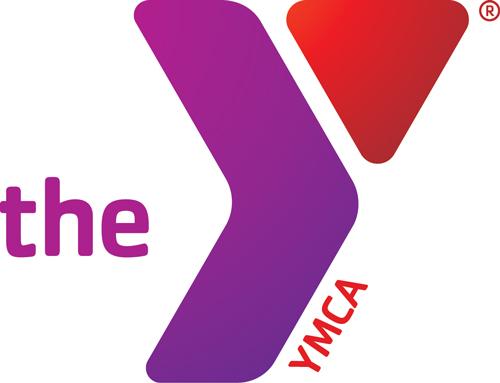 SUNDAYMONDAYTUESDAYWEDNESDAYTHURSDAYFRIDAYSATURDAY**Reminder: You must sign up for the Jungle Gym class.  Limited spots available. (6 spots per class)1P90X @ 5:15am Yoga @ 4:45pmZUMBA @ 6:30pm2PiYo @ 5:30amP90X @ 4:30pmJungle Gym @ 6pmJungle Gym @ 6:45pm3P90X @ 5:15amJungle Gym @ 10amZUMBA @ 6:30pm4P90X @ 4:30pmYoga @ 4:45pmYoga @ 6:30pm5P90X @ 8amYoga @ 9amZUMBA @ 10am67SBR Boot Camp @ 5:30amYoga @ 9amZumba @ 10 amP90X @ 4:30pmYoga @ 6:30pmZUMBA @ 6:30pm8Yoga @ 4:45pmSBR Boot Camp @ 9amZUMBA @ 6:30pm9SBR Boot Camp @ 5:30amSBR Boot Camp @ 9amP90X @ 4:30pmJungle Gym @ 6pm Jungle Gym @ 6:45pm10 P90X @ 5:15amSBR Boot Camp @ 9amJungle Gym @ 10amZUMBA @ 6:30pm11 SBR Boot Camp @ 5:30amP90X @ 4:30pmYoga @ 4:45pmYoga @ 6:30pm12P90X @ 8amYoga @ 9amZUMBA @ 10am1314 SBR Boot Camp @ 5:30amYoga @ 9amZumba @ 10 amP90X @ 4:30pmYoga @ 6:30pmZUMBA @ 6:30pm15P90X @ 5:15am SBR Boot Camp @ 9amYoga @ 4:45pmZUMBA @ 6:30pm16SBR Boot Camp @ 5:30am SBR Boot Camp @ 9amP90X @ 4:30pmJungle Gym @ 6pm Jungle Gym @ 6:45pm17P90X @ 5:15am SBR Boot Camp @ 9amJungle Gym @5pmJungle Gym @ 5:45pmZUMBA @ 6:30pm18SBR Boot Camp @ 5:30amP90X @ 4:30pmYoga @ 4:45pmYoga @ 6:30pm19P90X @ 8amYoga @ 9amZUMBA @ 10am2021Yoga @ 9amZumba @ 10 amP90X @ 4:30pmYoga @ 6:30pmZUMBA @ 6:30pm22P90X @ 5:15amYoga @ 4:45pmZUMBA @ 6:30pm23P90X @ 4:30pmJungle Gym @ 6pm Jungle Gym @ 6:45pm24P90X @ 5:15amJungle Gym @5pm Jungle Gym @ 5:45pmZUMBA @ 6:30pm25Y Closed – Good Friday26P90X @ 8amYoga @ 9amZUMBA @ 10am2728Insanity @ 5:30amYoga @ 9amZumba @ 10 amP90X @ 4:30pmYoga @ 6:30pmZUMBA @ 6:30pm29P90X @ 5:15amYoga @ 4:45pmZUMBA @ 6:30pm30PiYo @ 5:30amP90X @ 4:30pmJungle Gym @ 6pm Jungle Gym @ 6:45pm31P90X @ 5:15amJungle Gym @5pm Jungle Gym @ 5:45pmZUMBA @ 6:30pm